«Вероятность и статистика»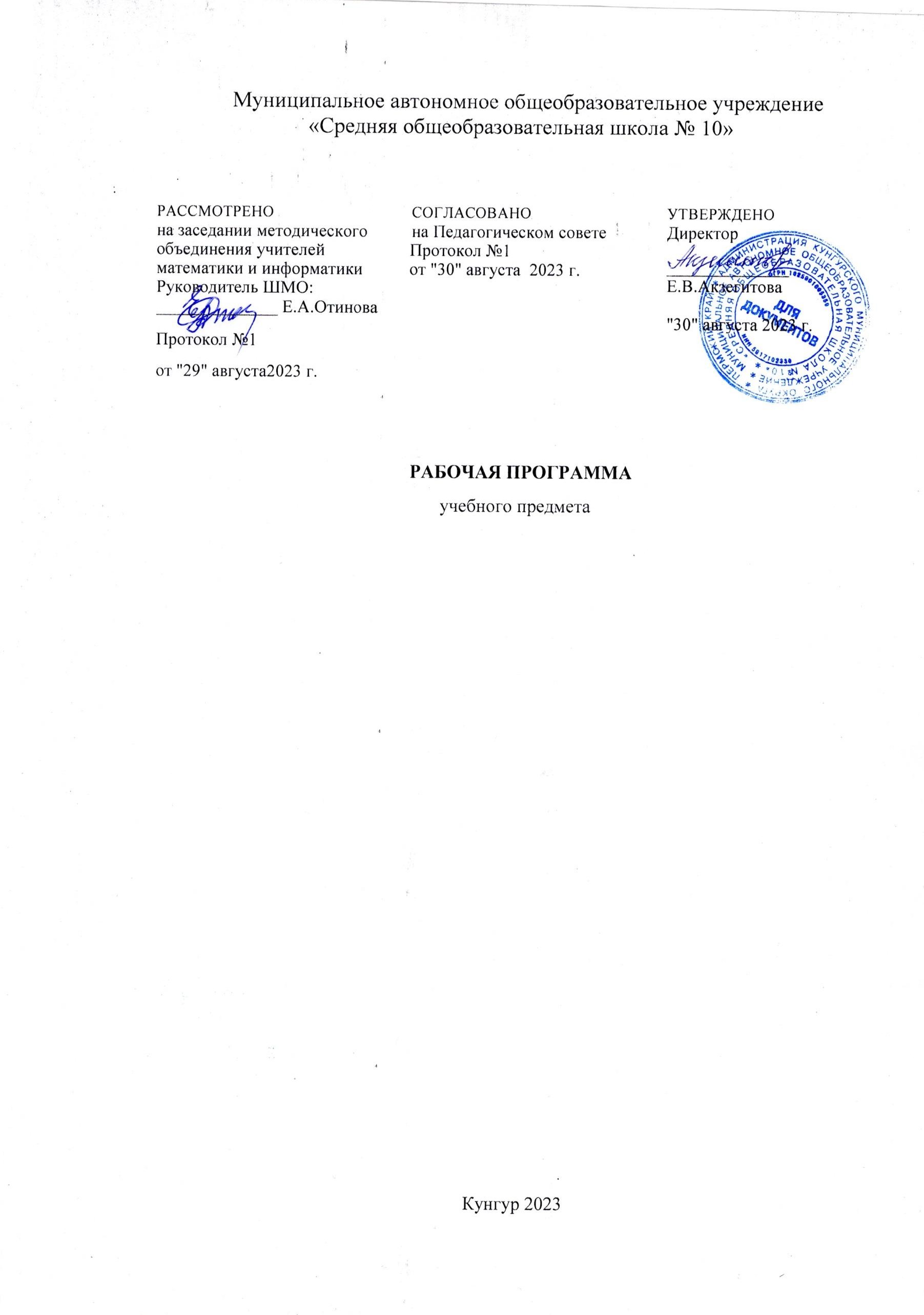 для 7г класса основного общего образованияна 2023-2024 учебный годСоставитель: Отинова Елена Александровнаучитель математики, высшей категории ПОЯСНИТЕЛЬНАЯ ЗАПИСКАВ современном цифровом мире вероятность и статистика приобретают всё большую значимость, как с точки зрения практических приложений, так и их роли в образовании, необходимом каждому человеку. Возрастает число профессий, при овладении которыми требуется хорошая базовая подготовка в области вероятности и статистики, такая подготовка важна для продолжения образования и для успешной профессиональной карьеры.Каждый человек постоянно принимает решения на основе имеющихся у него данных. А для обоснованного принятия решения в условиях недостатка или избытка информации необходимо в том числе хорошо сформированное вероятностное и статистическое мышление.Именно поэтому остро встала необходимость сформировать у обучающихся функциональную грамотность, включающую в себя в качестве неотъемлемой составляющей умение воспринимать и критически анализировать информацию, представленную в различных формах, понимать вероятностный характер многих реальных процессов и зависимостей, производить простейшие вероятностные расчёты. Знакомство в учебном курсе с основными принципами сбора, анализа и представления данных из различных сфер жизни общества и государства приобщает обучающихся к общественным интересам. Изучение основ комбинаторики развивает навыки организации перебора и подсчёта числа вариантов, в том числе в прикладных задачах. Знакомство с основами теории графов создаёт математический фундамент для формирования компетенций в области информатики и цифровых технологий. При изучении статистики и вероятности обогащаются представления обучающихся о современной картине мира и методах его исследования, формируется понимание роли статистики как источника социально значимой информации и закладываются основы вероятностного мышления.В соответствии с данными целями в структуре программы учебного курса «Вероятность и статистика» основного общего образования выделены следующие содержательно-методические линии: «Представление данных и описательная статистика», «Вероятность», «Элементы комбинаторики», «Введение в теорию графов».Содержание линии «Представление данных и описательная статистика» служит основой для формирования навыков работы с информацией: от чтения и интерпретации информации, представленной в таблицах, на диаграммах и графиках, до сбора, представления и анализа данных с использованием статистических характеристик средних и рассеивания. Работая с данными, обучающиеся учатся считывать и интерпретировать данные, выдвигать, аргументировать и критиковать простейшие гипотезы, размышлять над факторами, вызывающими изменчивость, и оценивать их влияние на рассматриваемые величины и процессы.Интуитивное представление о случайной изменчивости, исследование закономерностей и тенденций становится мотивирующей основой для изучения теории вероятностей. Большое значение имеют практические задания, в частности опыты с классическими вероятностными моделями.Понятие вероятности вводится как мера правдоподобия случайного события. При изучении учебного курса обучающиеся знакомятся с простейшими методами вычисления вероятностей в случайных экспериментах с равновозможными элементарными исходами, вероятностными законами, позволяющими ставить и решать более сложные задачи. В учебный курс входят начальные представления о случайных величинах и их числовых характеристиках.В рамках учебного курса осуществляется знакомство обучающихся с множествами и основными операциями над множествами, рассматриваются примеры применения для решения задач, а также использования в других математических курсах и учебных предметах.В 7–9 классах изучается учебный курс «Вероятность и статистика», в который входят разделы: «Представление данных и описательная статистика», «Вероятность», «Элементы комбинаторики», «Введение в теорию графов».‌‌‌На изучение учебного курса «Вероятность и статистика» в 7 классе отводится 34 часа (1 час в неделю).Рабочая программа по предмету составлена в соответствии с рабочей программой воспитания школы.СОДЕРЖАНИЕ ОБУЧЕНИЯ7 КЛАССПредставление данных в виде таблиц, диаграмм, графиков. Заполнение таблиц, чтение и построение диаграмм (столбиковых (столбчатых) и круговых). Чтение графиков реальных процессов. Извлечение информации из диаграмм и таблиц, использование и интерпретация данных.Описательная статистика: среднее арифметическое, медиана, размах, наибольшее и наименьшее значения набора числовых данных. Примеры случайной изменчивости.Случайный эксперимент (опыт) и случайное событие. Вероятность и частота. Роль маловероятных и практически достоверных событий в природе и в обществе. Монета и игральная кость в теории вероятностей.Граф, вершина, ребро. Степень вершины. Число рёбер и суммарная степень вершин. Представление о связности графа. Цепи и циклы. Пути в графах. Обход графа (эйлеров путь). Представление об ориентированном графе. Решение задач с помощью графов.ПЛАНИРУЕМЫЕ РЕЗУЛЬТАТЫ ОСВОЕНИЯ ПРОГРАММЫ УЧЕБНОГО КУРСА «ВЕРОЯТНОСТЬ И СТАТИСТИКА» НА УРОВНЕ ОСНОВНОГО ОБЩЕГО ОБРАЗОВАНИЯЛИЧНОСТНЫЕ РЕЗУЛЬТАТЫЛичностные результаты освоения программы учебного курса «Вероятность и статистика» характеризуются:1) патриотическое воспитание:проявлением интереса к прошлому и настоящему российской математики, ценностным отношением к достижениям российских математиков и российской математической школы, к использованию этих достижений в других науках и прикладных сферах;2) гражданское и духовно-нравственное воспитание:готовностью к выполнению обязанностей гражданина и реализации его прав, представлением о математических основах функционирования различных структур, явлений, процедур гражданского общества (например, выборы, опросы), готовностью к обсуждению этических проблем, связанных с практическим применением достижений науки, осознанием важности морально-этических принципов в деятельности учёного;3) трудовое воспитание:установкой на активное участие в решении практических задач математической направленности, осознанием важности математического образования на протяжении всей жизни для успешной профессиональной деятельности и развитием необходимых умений, осознанным выбором и построением индивидуальной траектории образования и жизненных планов с учётом личных интересов и общественных потребностей;4) эстетическое воспитание:способностью к эмоциональному и эстетическому восприятию математических объектов, задач, решений, рассуждений, умению видеть математические закономерности в искусстве;5) ценности научного познания:ориентацией в деятельности на современную систему научных представлений об основных закономерностях развития человека, природы и общества, пониманием математической науки как сферы человеческой деятельности, этапов её развития и значимости для развития цивилизации, овладением языком математики и математической культурой как средством познания мира, овладением простейшими навыками исследовательской деятельности;6) физическое воспитание, формирование культуры здоровья и эмоционального благополучия:готовностью применять математические знания в интересах своего здоровья, ведения здорового образа жизни (здоровое питание, сбалансированный режим занятий и отдыха, регулярная физическая активность), сформированностью навыка рефлексии, признанием своего права на ошибку и такого же права другого человека;7) экологическое воспитание:ориентацией на применение математических знаний для решения задач в области сохранности окружающей среды, планирования поступков и оценки их возможных последствий для окружающей среды, осознанием глобального характера экологических проблем и путей их решения;8) адаптация к изменяющимся условиям социальной и природной среды:готовностью к действиям в условиях неопределённости, повышению уровня своей компетентности через практическую деятельность, в том числе умение учиться у других людей, приобретать в совместной деятельности новые знания, навыки и компетенции из опыта других;необходимостью в формировании новых знаний, в том числе формулировать идеи, понятия, гипотезы об объектах и явлениях, в том числе ранее неизвестных, осознавать дефициты собственных знаний и компетентностей, планировать своё развитие;способностью осознавать стрессовую ситуацию, воспринимать стрессовую ситуацию как вызов, требующий контрмер, корректировать принимаемые решения и действия, формулировать и оценивать риски и последствия, формировать опыт.МЕТАПРЕДМЕТНЫЕ РЕЗУЛЬТАТЫПознавательные универсальные учебные действияБазовые логические действия:выявлять и характеризовать существенные признаки математических объектов, понятий, отношений между понятиями, формулировать определения понятий, устанавливать существенный признак классификации, основания для обобщения и сравнения, критерии проводимого анализа;воспринимать, формулировать и преобразовывать суждения: утвердительные и отрицательные, единичные, частные и общие, условные;выявлять математические закономерности, взаимосвязи и противоречия в фактах, данных, наблюдениях и утверждениях, предлагать критерии для выявления закономерностей и противоречий;делать выводы с использованием законов логики, дедуктивных и индуктивных умозаключений, умозаключений по аналогии;разбирать доказательства математических утверждений (прямые и от противного), проводить самостоятельно несложные доказательства математических фактов, выстраивать аргументацию, приводить примеры и контрпримеры, обосновывать собственные рассуждения;выбирать способ решения учебной задачи (сравнивать несколько вариантов решения, выбирать наиболее подходящий с учётом самостоятельно выделенных критериев).Базовые исследовательские действия:использовать вопросы как исследовательский инструмент познания, формулировать вопросы, фиксирующие противоречие, проблему, самостоятельно устанавливать искомое и данное, формировать гипотезу, аргументировать свою позицию, мнение;проводить по самостоятельно составленному плану несложный эксперимент, небольшое исследование по установлению особенностей математического объекта, зависимостей объектов между собой;самостоятельно формулировать обобщения и выводы по результатам проведённого наблюдения, исследования, оценивать достоверность полученных результатов, выводов и обобщений;прогнозировать возможное развитие процесса, а также выдвигать предположения о его развитии в новых условиях.Работа с информацией:выявлять недостаточность и избыточность информации, данных, необходимых для решения задачи;выбирать, анализировать, систематизировать и интерпретировать информацию различных видов и форм представления;выбирать форму представления информации и иллюстрировать решаемые задачи схемами, диаграммами, иной графикой и их комбинациями;оценивать надёжность информации по критериям, предложенным учителем или сформулированным самостоятельно.Коммуникативные универсальные учебные действия:воспринимать и формулировать суждения в соответствии с условиями и целями общения, ясно, точно, грамотно выражать свою точку зрения в устных и письменных текстах, давать пояснения по ходу решения задачи, комментировать полученный результат;в ходе обсуждения задавать вопросы по существу обсуждаемой темы, проблемы, решаемой задачи, высказывать идеи, нацеленные на поиск решения, сопоставлять свои суждения с суждениями других участников диалога, обнаруживать различие и сходство позиций, в корректной форме формулировать разногласия, свои возражения;представлять результаты решения задачи, эксперимента, исследования, проекта, самостоятельно выбирать формат выступления с учётом задач презентации и особенностей аудитории;понимать и использовать преимущества командной и индивидуальной работы при решении учебных математических задач; принимать цель совместной деятельности, планировать организацию совместной работы, распределять виды работ, договариваться, обсуждать процесс и результат работы, обобщать мнения нескольких людей;участвовать в групповых формах работы (обсуждения, обмен мнениями, мозговые штурмы и другие), выполнять свою часть работы и координировать свои действия с другими членами команды, оценивать качество своего вклада в общий продукт по критериям, сформулированным участниками взаимодействия.Регулятивные универсальные учебные действияСамоорганизация:самостоятельно составлять план, алгоритм решения задачи (или его часть), выбирать способ решения с учётом имеющихся ресурсов и собственных возможностей, аргументировать и корректировать варианты решений с учётом новой информации.Самоконтроль, эмоциональный интеллект:владеть способами самопроверки, самоконтроля процесса и результата решения математической задачи;предвидеть трудности, которые могут возникнуть при решении задачи, вносить коррективы в деятельность на основе новых обстоятельств, найденных ошибок, выявленных трудностей;оценивать соответствие результата деятельности поставленной цели и условиям, объяснять причины достижения или недостижения цели, находить ошибку, давать оценку приобретённому опыту.ПРЕДМЕТНЫЕ РЕЗУЛЬТАТЫК концу обучения в 7 классе обучающийся получит следующие предметные результаты:Читать информацию, представленную в таблицах, на диаграммах, представлять данные в виде таблиц, строить диаграммы (столбиковые (столбчатые) и круговые) по массивам значений.Описывать и интерпретировать реальные числовые данные, представленные в таблицах, на диаграммах, графиках.Использовать для описания данных статистические характеристики: среднее арифметическое, медиана, наибольшее и наименьшее значения, размах.Иметь представление о случайной изменчивости на примерах цен, физических величин, антропометрических данных, иметь представление о статистической устойчивости. ТЕМАТИЧЕСКОЕ ПЛАНИРОВАНИЕ  7 КЛАСС  ПОУРОЧНОЕ ПЛАНИРОВАНИЕ  7 КЛАСС УЧЕБНО-МЕТОДИЧЕСКОЕ ОБЕСПЕЧЕНИЕ ОБРАЗОВАТЕЛЬНОГО ПРОЦЕССАОБЯЗАТЕЛЬНЫЕ УЧЕБНЫЕ МАТЕРИАЛЫ ДЛЯ УЧЕНИКАМатематика. Вероятность и статистика. 7-9 классы. Базовый уровень. Учебник. В 2- частях. Высоцкий И.Р., Ященко И.В./ под ред. Ященко И.В. М.: Просвещение, 2023​‌‌​ Математика. Вероятность и статистика. 7-9 классы. Базовый уровень. Задачник. Высоцкий И.Р., Ященко И.В./ под ред. Ященко И.В. М.: Просвещение, 2023​‌‌​МЕТОДИЧЕСКИЕ МАТЕРИАЛЫ ДЛЯ УЧИТЕЛЯМатематика. Вероятность и статистика. 7-9 классы. Базовый уровень. Учебник. В 2- частях. Высоцкий И.Р., Ященко И.В./ под ред. Ященко И.В. М.: Просвещение, 2023​‌‌​ 	Математика. Вероятность и статистика. 7-9 классы. Базовый уровень. Задачник. Высоцкий И.Р., Ященко И.В./ под ред. Ященко И.В. М.: Просвещение, 2023Математика. Вероятность и статистика : 7—9-е классы : базовый уровень : методическое пособие к предметной линии учебников по вероятности и статистике И. Р. Высоцкого, И. В. Ященко под ред. И. В. Ященко. М.: Просвещение, 2023ЦИФРОВЫЕ ОБРАЗОВАТЕЛЬНЫЕ РЕСУРСЫ И РЕСУРСЫ СЕТИ ИНТЕРНЕТuchi.ru resh.edu.ruOnline Test Pad infourok.ru№ п/п Наименование разделов и тем программы Количество часовКоличество часовКоличество часовЭлектронные (цифровые) образовательные ресурсы № п/п Наименование разделов и тем программы Всего Контрольные работы Практические работы Электронные (цифровые) образовательные ресурсы 1Представление данных 7  2 uchi.ru resh.edu.ru
Online Test Pad infourok.ru2Описательная статистика 8  1 uchi.ru resh.edu.ru
Online Test Pad infourok.ru3Случайная изменчивость 6  1 uchi.ru resh.edu.ru
Online Test Pad infourok.ru4Введение в теорию графов 4 uchi.ru resh.edu.ru
Online Test Pad infourok.ru5Вероятность и частота случайного события 4  1 uchi.ru resh.edu.ru
Online Test Pad infourok.ru6Обобщение, систематизация знаний 5  2 uchi.ru resh.edu.ru
Online Test Pad infourok.ruОБЩЕЕ КОЛИЧЕСТВО ЧАСОВ ПО ПРОГРАММЕОБЩЕЕ КОЛИЧЕСТВО ЧАСОВ ПО ПРОГРАММЕ 34  2  5 № п/п Тема урока Количество часовКоличество часовКоличество часовДата изучения Электронные цифровые образовательные ресурсы № п/п Тема урока Всего Контрольные работы Практические работы Дата изучения Электронные цифровые образовательные ресурсы 1Представление данных в таблицах 1 04.09 – 09.09uchi.ru resh.edu.ru
Online Test Pad infourok.ru2Практические вычисления по табличным данным 1 11.09 – 16.09uchi.ru resh.edu.ru
Online Test Pad infourok.ru3Извлечение и интерпретация табличных данных 1 18.09 – 23.09uchi.ru resh.edu.ru
Online Test Pad infourok.ru4Практическая работа "Таблицы" 1  1 25.09 – 30.095Графическое представление данных в виде круговых, столбиковых (столбчатых) диаграмм 1 02.10 – 07.10uchi.ru resh.edu.ru
Online Test Pad infourok.ru6Чтение и построение диаграмм. Примеры демографических диаграмм 1 09.10 – 14.10uchi.ru resh.edu.ru
Online Test Pad infourok.ru7Практическая работа "Диаграммы" 1  1 16.10 – 21.10uchi.ru resh.edu.ru
Online Test Pad infourok.ru8Числовые наборы. Среднее арифметическое 1 23.10 – 27.10uchi.ru resh.edu.ru
Online Test Pad infourok.ru9Числовые наборы. Среднее арифметическое 1 06.11 – 11.11uchi.ru resh.edu.ru
Online Test Pad infourok.ru10Медиана числового набора. Устойчивость медианы 1 13.11 – 18.11uchi.ru resh.edu.ru
Online Test Pad infourok.ru11Медиана числового набора. Устойчивость медианы 1 20.11 – 25.1112Практическая работа "Средние значения" 1  1 27.11 – 02.12uchi.ru resh.edu.ru
Online Test Pad infourok.ru13Наибольшее и наименьшее значения числового набора. Размах 1 04.12 – 09.12uchi.ru resh.edu.ru
Online Test Pad infourok.ru14Наибольшее и наименьшее значения числового набора. Размах 1 11.12 – 16.1215Наибольшее и наименьшее значения числового набора. Размах 1 18.12 – 23.1216Контрольная работа по темам "Представление данных. Описательная статистика" 1  1 25.12 – 29.12uchi.ru resh.edu.ru
Online Test Pad infourok.ru17Случайная изменчивость (примеры) 1 09.01 – 13.01uchi.ru resh.edu.ru
Online Test Pad infourok.ru18Частота значений в массиве данных 1 15.01 – 20.01uchi.ru resh.edu.ru
Online Test Pad infourok.ru19Группировка 1 22.01 – 27.01uchi.ru resh.edu.ru
Online Test Pad infourok.ru20Гистограммы 1 29.01 – 03.0221Гистограммы 1 05.02 – 10.02uchi.ru resh.edu.ru
Online Test Pad infourok.ru22Практическая работа "Случайная изменчивость" 1  1 12.02 – 17.02uchi.ru resh.edu.ru
Online Test Pad infourok.ru23Граф, вершина, ребро. Представление задачи с помощью графа 1 19.02 – 22.02uchi.ru resh.edu.ru
Online Test Pad infourok.ru24Степень (валентность) вершины. Число рёбер и суммарная степень вершин. Цепь и цикл 1 26.02 – 02.03uchi.ru resh.edu.ru
Online Test Pad infourok.ru25Цепь и цикл. Путь в графе. Представление о связности графа 1 04.03 – 07.03uchi.ru resh.edu.ru
Online Test Pad infourok.ru26Представление об ориентированных графах 1 11.03 – 16.03uchi.ru resh.edu.ru
Online Test Pad infourok.ru27Случайный опыт и случайное событие 1 18.03 – 21.03uchi.ru resh.edu.ru
Online Test Pad infourok.ru28Вероятность и частота события. Роль маловероятных и практически достоверных событий в природе и в обществе 1 01.04 – 06.04uchi.ru resh.edu.ru
Online Test Pad infourok.ru29Монета и игральная кость в теории вероятностей 1 08.04 – 13.0430Практическая работа "Частота выпадения орла" 1  1 15.04 – 20.04uchi.ru resh.edu.ru
Online Test Pad infourok.ru31Контрольная работа по темам "Случайная изменчивость. Графы. Вероятность случайного события" 1  1 22.04 – 27.04uchi.ru resh.edu.ru
Online Test Pad infourok.ru32Повторение, обобщение. Представление данных 1 29.04 – 08.05uchi.ru resh.edu.ru
Online Test Pad infourok.ru33Повторение, обобщение. Описательная статистика 1 13.05 – 18.05uchi.ru resh.edu.ru
Online Test Pad infourok.ru34Повторение, обобщение. Вероятность случайного события 1 20.05 – 25.05uchi.ru resh.edu.ru
Online Test Pad infourok.ruОБЩЕЕ КОЛИЧЕСТВО ЧАСОВ ПО ПРОГРАММЕОБЩЕЕ КОЛИЧЕСТВО ЧАСОВ ПО ПРОГРАММЕ 34  2  5 